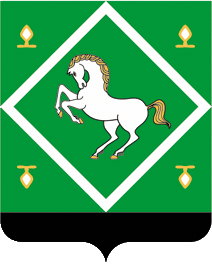 О создании комиссии по определению технического состояния объектов основных средств, находящихся в муниципальной собственности сельского поселения Староваряшский сельсовет В соответствии с Положением о порядке списания основных средств, находящихся в муниципальной собственности муниципального района Янаульский район Республики Башкортостан, утвержденным решением Совета муниципального района Янаульский район Республики Башкортостан от 22 мая 2006 года № 68, в целях эффективного управления имуществом сельского поселения Староваряшский сельсовет муниципального района Янаульский район Республики Башкортостан Администрация сельского поселения Староваряшский сельсовет муниципального района Янаульский район Республики Башкортостан постановляет:1.	Создать межведомственную комиссию по определению технического состояния объектов основных средств, находящихся в муниципальной собственности сельского поселения Староваряшский сельсовет в составе согласно приложению.2.	Межведомственной комиссии при работе руководствоваться решением Совета муниципального района Янаульский район Республики Башкортостан от 22 мая 2006 г. № 683.	Контроль исполнения настоящего постановления оставляю за собой.Глава сельского поселения                                                 Э.М.МинликузинаПриложение к постановлению Администрации сельского поселенияСтароваряшский сельсовет муниципального района Янаульский район Республики Башкортостанот «___» _____________2019г. №_____Состав межведомственной комиссиипо определению технического состояния объектов основных средств, находящихся в собственности сельского поселенияСтароваряшский сельсовет муниципального района Янаульский районРеспублики БашкортостанЭ.М.Минликузина. – глава Администрации сельского поселения Староваряшский сельсовет муниципального района Янаульский район Республики Башкортостан, председатель;Гайфуллина Д.К --управляющий  делами Администрации сельского поселения Староваряшский сельсовет муниципального района Янаульский район Республики Башкортостан,Члены :Зиязова А.Ф. - председатель–начальника отдела  Комитета по управлению собственностью Министерства земельных и имущественных отношений Республики Башкортостан по Янаульскому району и городу Янаул назначить  заместителем  председателя (по согласованию). Даутов Р.Т.- заведующий сектором по правовой работе Администрации муниципального района Янаульский район Республики Башкортостан;Вагапова А. М. – начальника участка Янаульского территориального участка Нефтекамского филиала ГУП БТИ РБ назначить членом (по согласованию).Тазетдинова И.Р. – начальник отдела архитектуры и градостроительства Администрации муниципального района Янаульский район Республики Башкортостан;Имашев А.Р.- начальник отдела ОКС Администрации муниципального района Янаульский район Республики Башкортостан,Сафин Р.М.- бухгалтер ЦБ СП Администрации  муниципального района Янаульский район Республики Башкортостан,Насибуллина Л.Н -депутат Совета  сельского поселения Староваряшский сельсовет муниципального района Янаульский район Республики Башкортостан,БОЙОРОKБОЙОРОKБОЙОРОKБОЙОРОKРАСПОРЯЖЕНИЕРАСПОРЯЖЕНИЕРАСПОРЯЖЕНИЕРАСПОРЯЖЕНИЕ25 октябрь 2019й                       № 63              25 октября 2019г